  Коллектив ИЗО и ДПИ       «Веселая кисточка»      Руководитель:    Анна Викторовна          Чмыхалова   Дни и часы работы:  Суббота: 12.00.-.12.45.Основными задачами творческого коллектива «Веселая кисточка» являются:- обучение техникам ИЗО и ДПИ деятельности и принципам работы с различными художественными материалами;- обучение принципам перспективного построения фигур в зависимости от точки зрения;- обучение умению грамотно строить композицию с выделением композиционного центра;- обучение подбирать цвета и сочетать цветовые контрасты;- развитие внимания, памяти, фантазии, воображения;- развитие моторики, пластичности, гибкости рук и точности глазомера;- приобщение ребенка через занятия изобразительным искусством к достижениям мировой художественной культуры, истории и культуре родного края, особенностей его колористики.Основной работой творческого коллектива «Веселая кисточка» является изготовление поделок из подручных и бросовых материалов, поделок из бумаги, пластилина, природных материалов, изготовление объемных открыток, аппликаций и т.д.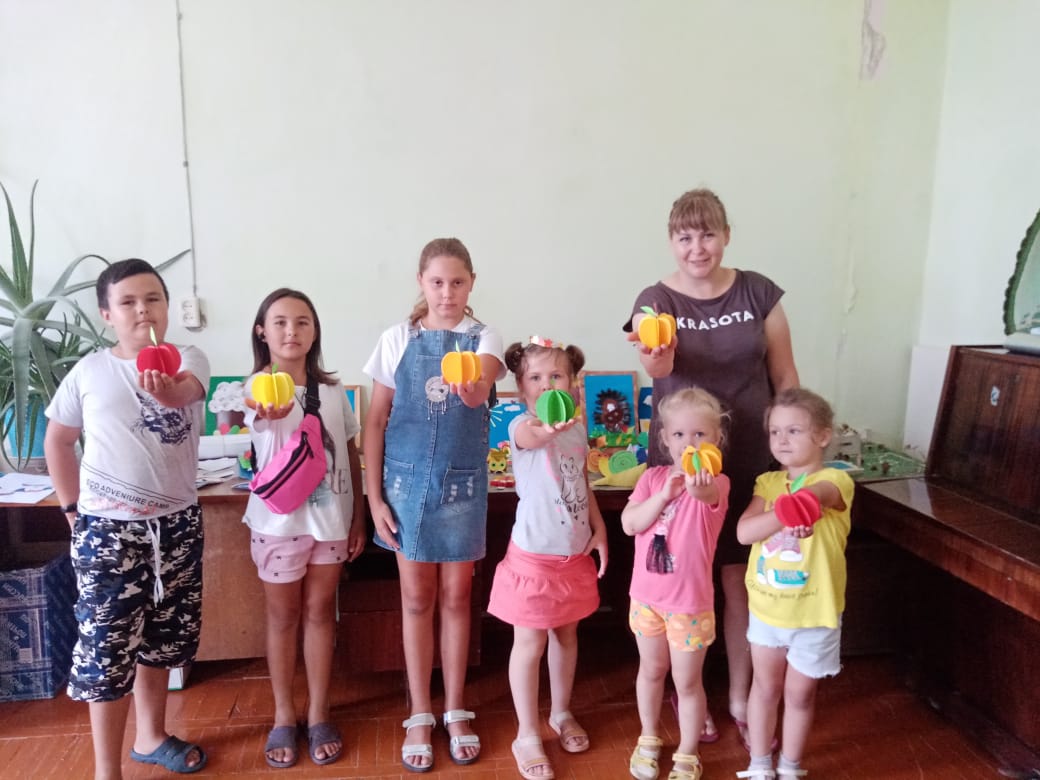 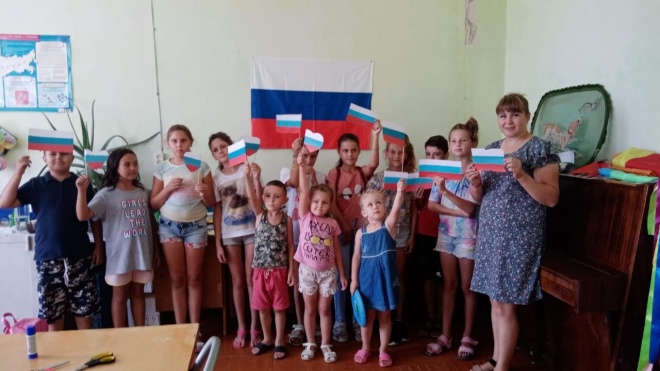 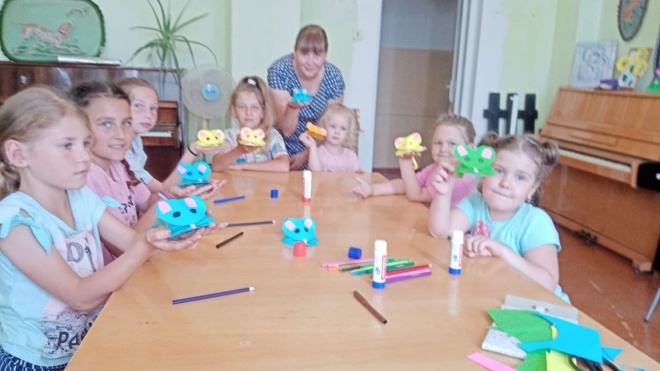 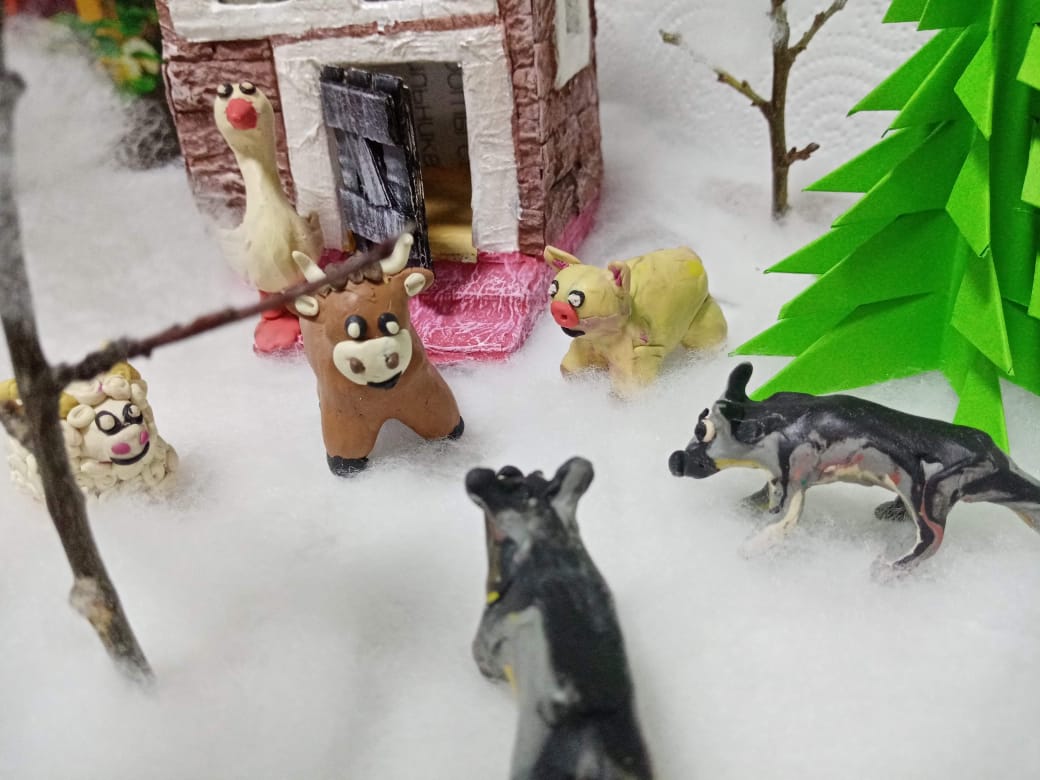 